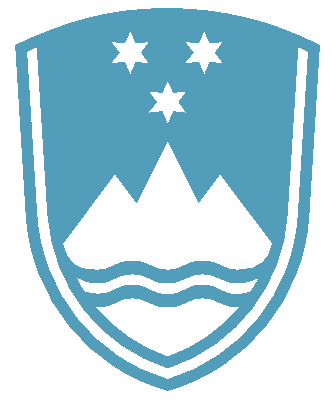 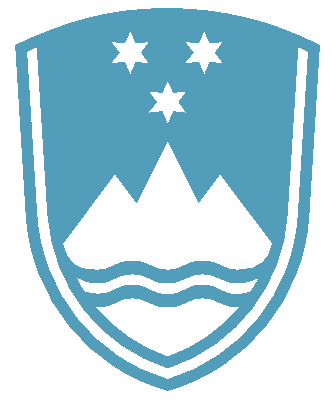 Dunajska 58, 1000 Ljubljana		T: 01 434 57 26		F: 01 434 57 17				E: irsop.mop@gov.si		http://www.iop.gov.si/POROČILO O REDNEM INŠPEKCIJSKEM PREGLEDU NAPRAVE, KI LAHKO POVZROČI ONESNAŽEVANJE OKOLJA VEČJEGA OBSEGAZavezanec:		MPI RECIKLAŽA d.o.o. Naprava / lokacija: 	Žerjav 79, 2393 Črna na KoroškemDatum pregleda: 	18.6.2021Okoljevarstveno dovoljenje (OVD) številka: 35407-17/2010-3, 35406-35/2014-5 in 35406-44/2016-5Usklajenost z OVD: Pri pregledu je bilo ugotovljeno, da zavezanec zagotavlja izvajanje predpisanih obratovalnih monitoringov emisij snovi v okolje za zrak, odpadne vode in hrup.Glede na izkazana poročila o obratovalnem monitoringu emisij snovi v zrak, emisij snovi v vode in o ocenjevanju hrupa ni bilo ugotovljenih preseganj mejnih vrednosti. O vseh opravljenih meritvah in ravnanju z odpadki je zavezanec pravočasno poročal.Zavezanec izvaja predpisano ravnanje z odpadki, ki nastajajo pri obratovanju naprave ter ima urejeno skladiščenje odpadkov.Zaključki / naslednje aktivnosti:Naslednji redni inšpekcijski pregled bo opravljen v skladu s planom Inšpektorata.